Zrenjanin,  27.11.2017.								           Del. broj:   13 – 2121                                                                         O B A V E Š T E N J E            Opšta bolnica «Đorđe Joanović» Zrenjanin, kao naručilac u otvorenom postupku JN 34/2017  - NABAVKA HRANE I NAPITAKA, obaveštava potencijalne ponuđače da je usled uočene tehničke greške došlo do izmene konkursne dokumentacije. SVE IZMENE OZNAČENE SU ZELENOM BOJOMIzmena se vrši u sledećem*** Na strani 11, u poglavlju III, u okviru dodatnih uslova, tačka 3 se menja i sada glasi*** Na strani 14, u delu DODATNI USLOVI, tačka 3, menja se i sada glasi:3. Namirnica je zdravstveno bezbedna za upotrebu – za partiju broj 1 I 14                IZJAVA  overena i potpisana od strane ovlašćenog lica ponuđača o tome koja ovlašćena institucija kontroliše ispravnost namirnica i važeći ugovor ponuđača sa  ovlašćenom institucijom za ispitivanje zdravstvene ispravnosti namirnica (fotokopija) za partiju broj 1.Za partiju broj 14 – MED: Ugovor proizvođača/ponuđača i ovlašćene ustanove o vršenju kontrole kvaliteta meda.          Ukoliko ponuđač ima svojstvo proizvođača i nudi svoje dobro, dostavlja svoj Ugovor sa ovlašćenom ustanovom o vršenju kontrole kvaliteta meda, a ukoliko nema svojstvo proizvođača dostavlja Ugovor sa ovlašćenom ustanovom proizvođača čije dobro nudi.Ponuđač za partiju 14 – MED dostavlja poslednji urađeni izveštaj pre isteka roka za podnošenje ponuda o laboratorijskom ispitivanju.                                                    					Komisija za JN 34/2017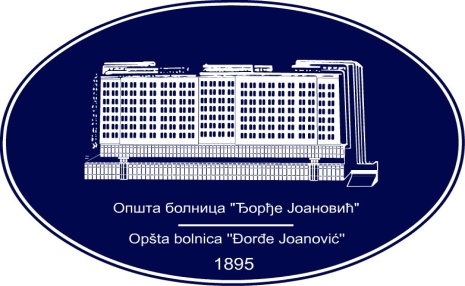 REPUBLIKA SRBIJA - AP VOJVODINAOPŠTA BOLNICA “Đorđe Joanović”Zrenjanin, ul. Dr Vase Savića br. 5Tel: (023) 536-930; centrala 513-200; lokal 3204Fax: (023) 564-104PIB 105539565    matični broj: 08887535Žiro račun kod Uprave za javna plaćanja 840-17661-10E-mail: bolnicazr@ptt.rs        www.bolnica.org.rs3. Namirnica je zdravstveno bezbedna za      upotrebu – za partiju broj 1 i broj 143. IZJAVA  overena i potpisana od strane ovlašćenog lica ponuđača o tome koja ovlašćena institucija kontroliše ispravnost namirnica i važeći ugovor ponuđača sa  ovlašćenom institucijom za ispitivanje zdravstvene ispravnosti namirnica (fotokopija) za partiju broj 1.Za partiju broj 14 – MED: Ugovor proizvođača/ponuđača i ovlašćene ustanove o vršenju kontrole kvaliteta meda. Ukoliko ponuđač ima svojstvo proizvođača i nudi svoje dobro, dostavlja svoj Ugovor sa ovlašćenom ustanovom o vršenju kontrole kvaliteta meda, a ukoliko nema svojstvo proizvođača dostavlja Ugovor sa ovlašćenom ustanovom proizvođača čije dobro nudi.Ponuđač za partiju 14 – MED dostavlja poslednji urađeni izveštaj pre isteka roka za podnošenje ponuda o laboratorijskom ispitivanju.